PUBLICAȚIE CĂSĂTORIEAstăzi 11.10.2022 a  fost înregistrată declarația de căsătorie a d-lui 	BOGDAN SEBASTIAN, în vârstă de 25 ani, domiciliat în Comuna Bulz, sat Bulz, jud. Bihor și a d-nei  BILA DAIANA – LARISA în vârstă de 22 ani, domiciliată în Comuna Bratca, sat Bratca, jud. Bihor.În temeiul art.285 din Codul Civil (legea nr.287/2009 republicată), orice persoană poate face opunere la căsătorie, dacă există o piedică legală ori dacă alte cerinţe ale legii nu sunt îndeplinite.Opunerea la căsătorie se va face numai în scris, cu arătarea dovezilor pe care ea se întemeiază, în termen de 10 zile de la data afişării.Ofiţer de stare civilă                                                                                                    BILA FLORINA – MIHAELA ROMÂNIA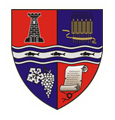 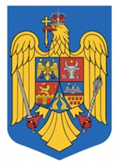 JUDEȚUL BIHORCOMUNA BRATCACOMPARTIMENT STARE CIVILĂLocalitatea Bratca, Nr.126, Cod Poștal: 417080, CIF:4738400,Web: www.primaria-bratca.ro, Tel. 0259/315650, Fax: 0259/473256,E-mail: primaria.bratca@cjbihor.ro, primariabratca@yahoo.comNr. 6555 din 11.10. 2022